MEZINÁRODNÍ GYMNASTICKÁ FEDERACE / ČESKÝ SVAZ MODERNÍ GYMNASTIKY 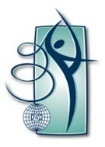 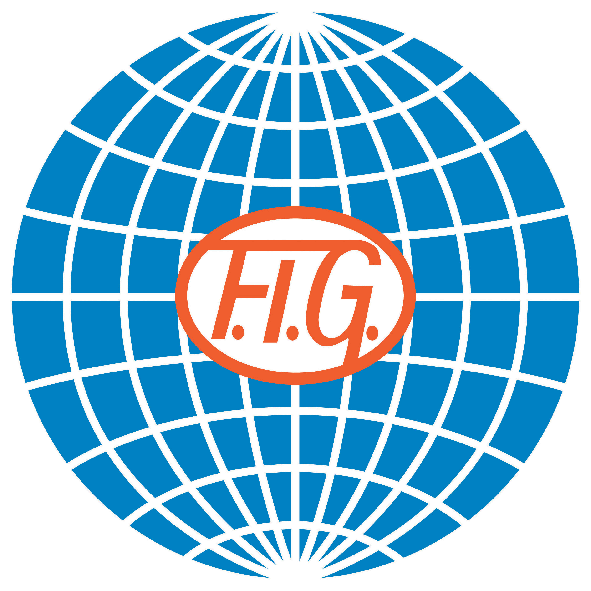 JEDNOTLIVKYNĚ -  známka za obtížnost DB1 – DB2Jméno gymnastky: __________________________  Stát: ________  Datum: __________ Kvalifikace / Víceboj / Finále        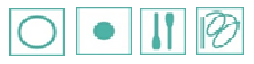    RO č:____________ Jméno RO: _____________________________________	Podpis RO:_____________________________________DB (méně než 3 provedené DB)DB (méně než 1 Obtížnost z každé skupiny těla)                                                                                                                                                                                                 “Promenáda” v rovnováze (více než 1 na relevé)                                                                                                                                                                                                                                                                                   (více než 1 na plném chodidle)                                                                                                                                                                                                                                                  Vlny celým tělem (za každou chybějící W)CELKOVÁ ZNÁMKA